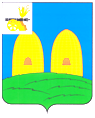 СОВЕТ ДЕПУТАТОВЕКИМОВИЧСКОГО СЕЛЬСКОГО ПОСЕЛЕНИЯ РОСЛАВЛЬСКОГО  РАЙОНА СМОЛЕНСКОЙ ОБЛАСТИР Е Ш Е Н И Е от 04.08.2023 года                                                                                                  № 14Об   утверждении    прогнозного   плана(программы) приватизации муниципального имущества  Екимовичского  сельского  поселения Рославльского района Смоленской области на 2023 год            В соответствии с Федеральным законом от 21 декабря 2001г. №178-ФЗ «О приватизации государственного и муниципального имущества», Уставом Екимовичского сельского поселения Рославльского района Смоленской области, Положением о порядке и условиях приватизации муниципального имущества, находящегося в собственности муниципального образования Екимовичского сельского поселения Рославльского района Смоленской области, утвержденным решением Совета депутатов Екимовичского сельского поселения Рославльского района Смоленской области от 28.02.2011 № 2 (в редакции решений Совета депутатов Екимовичского сельского поселения Рославльского района Смоленской области от 25.05.2021 № 9, от 01.06.2023 № 12), Совет депутатов Екимовичского сельского поселения Рославльского района Смоленской области РЕШИЛ:         1.Утвердить прилагаемый прогнозный план (программу) приватизации муниципального имущества муниципального образования Екимовичского сельского поселения Рославльского района Смоленской области на 2022 год.2. Настоящее решение подлежит официальному опубликованию в газете «Рославльская правда» и размещению на официальном сайте Администрации Екимовичского сельского поселения  Рославльского района Смоленской области в информационно-телекоммуникационной сети «Интернет».3. Настоящее решение вступает в силу со дня его подписания и применяется к правоотношениям, возникшим с 1 января 2023 года.4. Контроль исполнения настоящего решения возложить на комиссию Совета депутатов Екимовичского сельского поселения Рославльского района Смоленской области по бюджету, финансовой и налоговой политике, по вопросам муниципального имущества (Буцукина Е.В.).Заместитель Главы муниципального образованияЕкимовичского сельского поселения Рославльского района Смоленской области                                           В.Ф. ТюринПриложение:к решению Совета депутатовЕкимовичского сельского поселенияРославльского района Смоленскойобластиот 04.08.2023 № 14Перечень объектов движимого имущества, находящихся в муниципальной собственности муниципального образования Рославльского района Смоленской области, которые планируется приватизировать в 2023 году№п/пНаименование объекта, площадь, место его нахожденияОбременение правами третьих лиц,Вид деятельностиПредполагаемый срок приватизацииРыночнаястоимость, руб.Остаточнаястоимость, руб.1234561Здание, назначение: нежилое, площадь: 64,1 кв.м, количество этажей, в том числе  этажей: 1, в том числе подземных 0, инвентарный номер 89; кадастровый номер 67:15:0070101:1146; расположенное по адресу:  Российская федерация, Смоленская область, Рославльский  район, Екимовичское сельское поселение, село Екимовичи, ул. Большая Советская, дом 70Б;Земельный участок, площадь: 400 кв.м, кадастровый номер 67:15:0070201:340, категория земель: земли населенных пунктов, вид разрешенного использования: общественное управление, расположенный по адресу: Российская Федерация, Смоленская область, Рославльский район, Екимовичское сельское поселение, село Екимовичи, ул. Большая Советская, земельный участок 70Ботсутствует2023263457.00202788.00002Автомобиль марка, модель ТС: ВАЗ-21214, идентификационный номер (VIN): XТА21214071871560, ПТС: 63 МН 936547, год изготовления ТС: 2007, мощность двигателя л.с. (кВт): 80,9 (59,5), регистрационный знак: Р431ЕХ67. Собственник: Администрация Екимовичского сельского поселения Рославльского района Смоленской области. отсутствует202320700.000